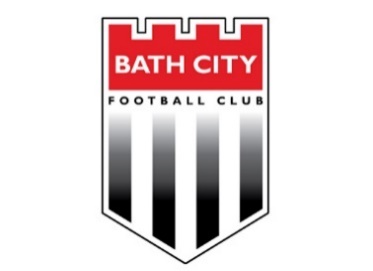 Bath City FC Board MeetingWednesday 27 September 2017 at 7pmCharlie’s, Twerton Park, BathAGENDAPrevious Board Meeting MinutesUpdates on Action Points from Previous Board Meeting MinutesSee AppendixCommercial Update Key points of note/actions from the Management meeting (Jon/Shane/Carole)Key points of note/actions for recent commercial activities/meetings (Bob/Carole)Events and F&B performance (Carole/Jon)Football and Finance Update (Paul/Jon)Finance – Month, YTD figures and versus last year, cashflow forecastFootball – new coach/manager recruitment, player update 	CAPEX – update on key projects progress	Draft strategy document – needs re-think (with new coach’s input)Re-Development Update and Next Steps (Chris/Paul/Nick)MoU, community engagement, 3G, RWK invoice and University of Bath/RUH updateWorking Groups & Organisational Structure Martin and Supporters Society document updateGM’s revised job description New Director recruitment update Visions & Values Update, Feedback and Next Steps (Nick/All)Date for evening event - w/c 16 October? Community Update (including Foundation) (Sally/Chris)Verbal update at Board meeting Proposal for Publishing Board Minutes (Martin)Any Other Business Date of Next Meeting